VDW	Prüf- und ZertifizierungsinstitutOMOLOGARE MARCAREUnior d.d.Kovaska cesta 103214 ZRECE SLOVENIAeste autorizată să utilizeze pentru produsul lorTester de tensiune unipolar până la 250 V acmărcile protejate legal, așa cum sunt prezentate mai jos, pentru tipurile menționate la pagina 2 și urm.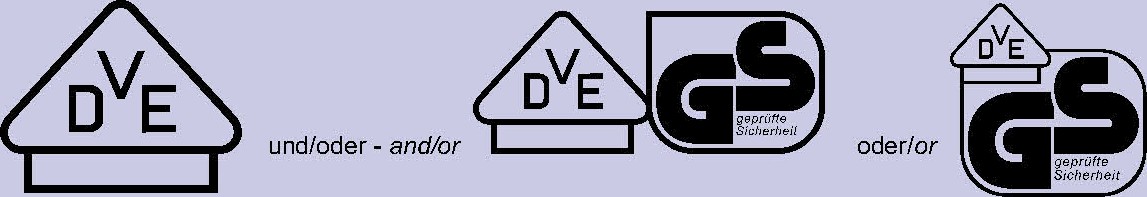 .Testat și certificat conformDIN VDE 0680 Teil 6:1977-04	Produsul acoperă cerințele Legii germane „Produktsicherheitsgesetz (ProdSG)” privind asigurarea securității și sănătății.Valabil până la: 31.07.2020: 1369900-3910-0006 / 204433Ref. fișier:VDE Prüf- und Zertifizierungsinstitut GmbHSemnătură indescifrabilăCertificat nr. 40020130Pentru alte condiții, vezi paginile pe verso și următoarele paginiOffenbach, 2007-02-06Pagina 1(actualizat 2017-08-31 )Certificatele VDE sunt valide numai când sunt publicate pe:.http://www.vde.com/zertifikathttp.//www.vde.com/certificat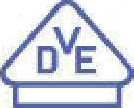 Certificat Nr. 40020130Pagina 2Numele și sediul înregistrat al titularului certificatuluiUnior d.d., Kovaska cesta 10, 3214 ZRECE, SLOVENIAAcest supliment este valabil numai împreună cu pagina 1 a Certificatului nr. 40020130.Tester de tensiune unipolar până la 250 V acTip(uri)140-2K	140 mm180-2K	180 mmTensiune nominală220 - 250 V ~Tip de construcție cu vârf de șurubelniță (140-2K și 180-2K) și clemă (140-2K)Culoare 140-2K: roșu/portocaliu180-2K: roșuMărci comercialePAK AfPS GS 2014:01PAKPAK-Document AfPS GS 2014:01PAK.PAH AfPS GS 2014:01PAH Produsul este în conformitate cu cerințelePAH-document AfPS GS 2014:01PAH.Această omologare a mărcilor este o bază pentru Declarația de conformitate CE și pentru marcajul CE de către producător sau agentul acestuia și dovedește conformitatea cu cerințele esențiale de siguranță ale Directivei CE de joasă tensiune 2014/35/UE.Secțiunea CC4Certificat Nr. 40020130SuplimentNumele și sediul înregistrat al titularului certificatuluiUnior d.d., Kovaska cesta 10, 3214 ZRECE, SLOVENIAAcest supliment face parte din Certificatul nr. 40020130.Tester de tensiune unipolar până la 250 V acLocul de producțieReferință30002894OPLAST, d.o.o.Tepanje 63SI-3210 SLOVENSKE KONJICESecțiunea CC4Certificat Nr. 40020130Fișa de informațiiNumele și sediul înregistrat al titularului certificatuluiUnior d.d., Kovaska cesta 10, 3214 ZRECE, SLOVENIAAcest supliment este valabil numai împreună cu pagina 1 a Certificatului nr. 40020130... . ... ...Aprobare pentru utilizarea mărcii protejate legal a VDE, așa cum se arată pe prima pagină:Baza pentru utilizare sunt termenii și condițiile generale ale Institutului de testare și certificare VDE (www.vde.com\terms-institute). Dreptul de utilizare a mărcii se acordă numai societății menționate cu locurile de fabricație menționate și produsele enumerate cu referințele de tip aferente. Locul de fabricație va fi echipat astfel încât să se asigure o fabricație constantă a construcției certificate.Aprobarea este valabilă atâta timp cât sunt în vigoare specificațiile VDE, pe care se bazează certificarea, cu excepția cazului în care este retrasă conform Procedurii de testare și certificare VDE (PM102E).Perioada de valabilitate a unei aprobări VDE-GS-Mark poate fi prelungită la cerere. În cazul unor modificări ale cerințelor legale și/sau normative, perioada de valabilitate a Aprobarii marcajului VDE-GS-Mark poate fi scurtată.Produsele care conțin biocid dimetilfumarat (DMF) nu pot fi comercializate sau puse la dispoziție pe piața CE în conformitate cu Decizia 2009/251/CE a Comisiei.Aprobarea este semnată numai pe prima pagină.Dosar ref.actualizatData1369900-3910-0006 / 204433 / CC4 / LR31.08.201706.02.2007Dosar ref.actualizatData1369900-3910-0006 / 204433 / CC4 / LR31.08.201706.02.2007Dosar ref.actualizatData1369900-3910-0006 / 204433 / CC4 / LR31.08.201706.02.2007